Министерство образования Республики БеларусьУчреждение образования«Гомельский государственный университетимени Франциска Скорины»                                                                                          УТВЕРЖДАЮучитель математики                                                                                              Ражаловская А.М.                                                                                             _______________                                                                                             _______________                                                                                                                                (дата утверждения)План - конспектзачётного урока по математике  на тему«Признаки подобия треугольников»В 8 «А» классеГУО «Средняя школа № 26  г. Гомеля»Студент-практикант        ___________________ Р.С. ЗековОтметка за проведение   ___________________  учитель математикиурока                                                                        А.М. РажаловскаяПреподаватель кафедры математического анализа и ДУ                       _________________   Ж.Н. Кульбакова Гомель 2020Дата: 05. 03. 2020Тема урока: «Признаки подобия треугольников»Класс: 8 «А»Цели урока:Образовательные: - закрепить знания о признаках подобия треугольников;- формировать навыки применения признаков подобия треугольников к решению задач; Развивающая: - содействовать развитию познавательного интереса к математической дисциплине, грамотной речи, памяти;Воспитательная: - воспитание ответственного отношения к учебному труду, воли и настойчивости для достижения конечных результатов.Тип урока: урок закрепления нового материала.Оборудование: доска, мел, линейка, учебное пособие. Формы работы учащихся на уроке: фронтальная, индивидуальная.Структура урока:1. Организационный момент (1 минута)2. Проверка домашнего задания (1-2 минуты)3. Актуализация опорных знаний учащихся (6-7 минут)4. Решение задач (25-27 минут)5. Диагностическая работа (5 минут)6. Постановка домашнего задания (1 минута)7. Подведение итогов. Рефлексия (1-2 минуты)Литература:Геометрия : учебное пособие для 8-го класса учреждений общего среднего образования с русским языком обучения / В.В. Казаков. – Минск : Народная асвета, 2018. – 199 с. : ил.Ход урока:Организационный  момент (1 минута):«Добрый день. Присаживайтесь на свои места. Положите свои дневники на край стола.»Проверка домашнего задания (1-2 минуты):«Чтобы урок прошел успешно, надо проверить теоретический материал. Но сначала проверим, как вы справились с домашним заданием. На доске прикреплен пример готового решения домашнего задания. На перерыве вам необходимо было подойти и сравнить его со своим домашним заданием. Скажите, у кого совпало решение? Отлично. У кого есть вопросы по задачам из домашнего задания?»Глава 3, ( прочитать и разобрать),№304,305. Актуализация опорных знаний учащихся (6-7 минут):«Давайте вспомним материал, который мы изучили на прошлых занятиях и который понадобится нам в ходе этого урока»Фронтальный опрос:Какие два треугольника называются подобными?(У которых соответствующие углы равны, а соответствующие стороны пропорциональны)Сформулируйте теорему о параллельной прямой(Прямая, параллельная стороне треугольника, отсекает от него треугольник, подобный данному)Сформулируйте первый признак подобия(Если два угла одного треугольника соответственно равны двум углам другого треугольника, то такие треугольники подобны)Сформулируйте второй признак подобия(Если две стороны одного треугольника пропорциональны двум сторонам другого треугольника, а углы, заключенные между этими сторонами равны, то такие треугольники подобны)Сформулируйте третий признак подобия(Если три стороны одного треугольника пропорциональны трем сторонам другого треугольника, то такие треугольники подобны)Устно:Укажите признак подобия у каждой из пар подобных треугольников: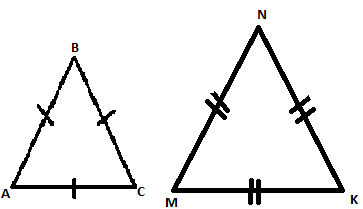 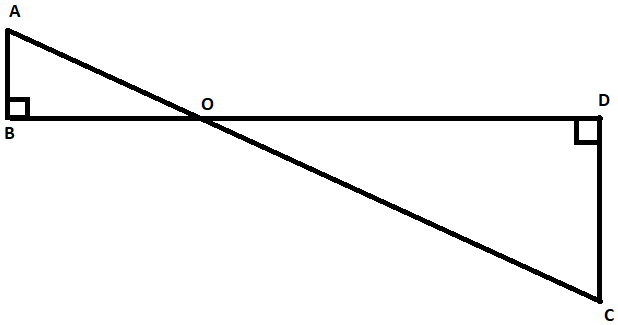 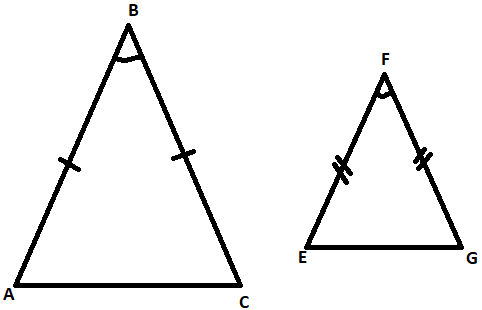 Ответ: 1) первая пара треугольников подобна по третьему признаку подобия треугольников;	   2) вторая пара треугольников подобна по первому признаку подобия треугольников;   3) третья пара треугольников подобна по второму признаку подобия треугольников.Решение задач (25-27 минут):«Сегодняшний урок мы посвятим решению задач по теме: «Признаки подобия треугольников». Сегодня мы обобщим знания и рассмотрим применение признаков подобия при решении задач. Запишите дату, классная работа и тему урока. Давайте приступим к решению задач.»Задачи для работы в классе: №1, №2, №3, №4.«Кто хочет выйти к доске и решить задачу? Если нет желающих тогда вызову на свое усмотрение! »№1Дан параллелограмм ABCD. Точка F является точкой пересечения прямых AE и BC, а точка E находится на прямой CD. Найдите FE и FC, если DE = 8 см; EC = 4 см; BC = 7 см; AE = 10 см.Дано: ABCD - параллелограмм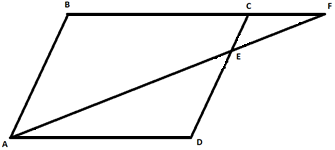 E  CD; AE  BC = F;DE = 8 см; EC = 4 см;BC = 7 см; AE = 10 см.Найти: FE; FC. - У кого есть идеи, как решить данную задачу?- Как вы думаете, какие треугольники мы рассмотрим при решении задачи? ()- Подобны ли они, если да то, по какому признаку? (Да, по 1-му признаку подобия)- Давайте еще раз повторим 1-ий признак подобия!- Какие соответствующие углы будем использовать при решении задачи? ()- Напомните, какие два угла называются вертикальными? (Два угла называются вертикальными, если они имеют одну общую вершину и стороны одного угла являются лучами, противоположными сторонам другого.)«А теперь давайте приступим к решению задачи»РешениеРассмотрим (как накрест лежащие углы при параллельных прямых AD и BC и секущей AF), (как вертикальные углы),Значит,  (по равенству двух соответствующих углов).«Итак, мы доказали что »-Что следует из подобия треугольников? (Пропорциональность сторон)- Какие стороны этих треугольников пропорциональны?()-Что можно сказать о сторонах AD и BC? (Они равны как противоположные стороны параллелограмма)«Используя полученные сведения, дорешаем задачу»Следовательно,  (по свойству параллелограмма);№2Даны треугольники  Известно, что AB = 3 см; BС = 5 см;  AC = 7 см;  = 4,5 см;  = 7,5 см;  = 10,5 см. Докажите, что подобны.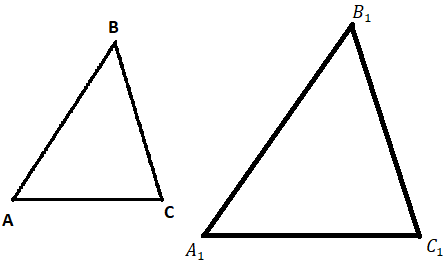 Дано:  AB = 3 см; BС = 5 см; AC = 7 см;  = 4,5 см; = 7,5 см;  = 10,5 см;Доказать: . - У кого есть идеи, как решить данную задачу?- Какой признак подобия будем использовать при решении задачи? (3-ий признак)- Давайте еще раз повторим 3-ий признак подобия!- Какие стороны данных треугольников пропорциональны? ()«А теперь давайте приступим к решению задачи»ДоказательствоРассмотрим  Рассмотрим отношения соответствующих сторон:Следовательно,  Что и требовалось доказать.№3Дана трапеция ABCD. Найдите стороны треугольника BMC MC и MB, если известно, что BС = 5 см; AD = 8 см; CD = 3,6 см; AB = 3,9 см, а M – точка пересечения AB и CD.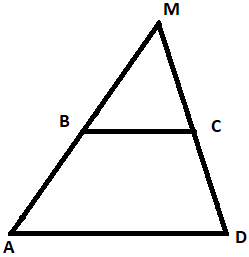 Дано: ABCD – трапеция;BС = 5 см; AD = 8 см;CD = 3,6 см; AB = 3,9 см;AB  CD = M; Найти: MC; MB.- У кого есть идеи, как решить данную задачу?- Как вы думаете, какие треугольники мы рассмотрим при решении задачи? ()- Подобны ли они, если да то, по какому признаку? (Да, по 1-му признаку подобия)- Давайте еще раз повторим 1-ий признак подобия!- Какие соответствующие углы будем использовать при решении задачи? ()«А теперь давайте приступим к решению задачи»РешениеРассмотрим (как соответствующие углы при параллельных прямых AD и BC и секущей AB), (как соответствующие углы при параллельных прямых AD и BC и секущей DC),Следовательно,  (по равенству двух соответствующих углов), значит, - Как из данных отношений найти неизвестные стороны? (Обозначим стороны MB и MC через x и y соответственно и найдем их по свойству пропорции: произведение средних равно произведению крайних членов пропорции)Пусть MB = x, MC = y, тогда MA = 3,9 + x, MD = 3,6 + y,Получим:   и ; и       и       и      MC = 6 см; MB = 6,5 см;Ответ: 6 см; 6,5 см.Диагностическая работа (5-7 минут):«Для того, чтобы узнать, как вы усвоили этот материал, проведем небольшую самостоятельную работу. Она будет состоять из одной небольшой задачи.»№4Дана трапеция ABCD. AC и BD пересекаются в точке O. Найдите сторону AD, если OB = 4 см; OD = 10 см; BC = 25 см.Дано: ABCD – трапеция;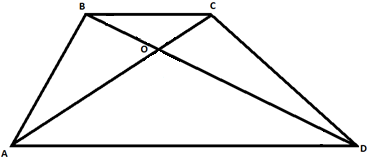 AC  BD = O;OB = 4 см; OD = 10 см;BC = 25 см;Найти: DA. - У кого есть идеи, как решить данную задачу?- Как вы думаете, какие треугольники мы рассмотрим при решении задачи? ()- Подобны ли они, если да то, по какому признаку? (Да, по 1-му признаку подобия)- Давайте еще раз повторим 1-ий признак подобия!- Какие соответствующие углы будем использовать при решении задачи? ()«А теперь давайте приступим к решению задачи»РешениеРассмотрим (как накрест лежащие углы при параллельных прямых AD и BC и секущей BD), (как вертикальные углы),Значит,  (по равенству двух соответствующих углов).«Итак, мы доказали что »-Что следует из подобия треугольников? (Пропорциональность сторон)- Какие стороны этих треугольников пропорциональны?() «Используя полученные сведения, дорешаем задачу»Следовательно, Постановка домашнего задания (1-2 минуты):«Итак, откройте ваши дневники и запишите домашнее задание. Оно указано в левой нижней части доски.»Глава 3, ( прочитать и разобрать), №306, 307.  Подведение итогов. Рефлексия (1-2 минуты): «Вы все активно работали на уроке, аккуратно выполняли чертежи, внимательно следили за ходом решения у доски, открыли для себя что-то новое. Те, кто решал у доски, подойдите ко мне для получения оценки.» «Ребята, все молодцы! Всем спасибо за урок. До свидания.»